.Intro: 32 counts (count after approx. 8 seconds)Sequence: A, B, B, B, A, B, Tag, A, B, B, B, A, B, A, B, A (20c), Restart, A (24c), EndingPart A: 32 countsSec.1: R, L, Rock Recover, Side, DragSec.2: R, L, R, L, Side, Back Touch,Sec.3: 1/4 Turn R, Jazz Box, R, 1/4   Monterey TurnSec. 4: 1/2 Chase Turn L, Scissor StepPart B: 24 countsSec: 1 Step, Side Point, L kick Ball, Side, R kick Ball, Side(Put your weight on the right and Slide right hand from left to right at front of face)Sec: 2 Jazz Box, Kick Ball, Change x 2Sec: 3 Cross Point X 2, L 1/2 Pivot Turn, Touch TogetherTag: After 2 wall (just do section B once)Restart: On wall 6 (after 20 counts)(Don’t turn jazz box step)Contact: hqueen21@hanmail.netI Am A Man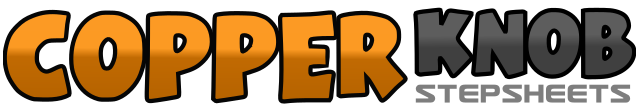 .......Count:56Wall:2Level:Phrased Improver.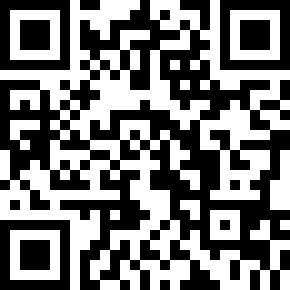 Choreographer:Kang Hyo Choi (KOR) - May 2020Kang Hyo Choi (KOR) - May 2020Kang Hyo Choi (KOR) - May 2020Kang Hyo Choi (KOR) - May 2020Kang Hyo Choi (KOR) - May 2020.Music:I Am a Man (나는 남자다) - Kim Heejae (김희재)I Am a Man (나는 남자다) - Kim Heejae (김희재)I Am a Man (나는 남자다) - Kim Heejae (김희재)I Am a Man (나는 남자다) - Kim Heejae (김희재)I Am a Man (나는 남자다) - Kim Heejae (김희재)........1-2Rock RF to R side, Recover LF,3-4Step RF to R side, Drag LF next to RF5-6Rock LF to L side, Recover RF7-8Step LF to L side, Drag RF next to LF1-2Step RF to R side, Touch LF back RF3-4Rock LF to R side, Touch RF back LF5-6Rock RF to R side, Touch LF back RF7-8Rock RF to R side, Touch LF back RF1-2Cross RF over LF, 1/4 turn R Step LF back3-4Step RF to R side, Cross LF over RF5-6Point RF to R side, 1/4 Turn R Step RF next to LF7-8Point LF to L side, Step LF next to RF1-2Step RF Fwd, 1/2 turn L ,3-4Step RF Fwd, Hold5-6Step LF to L side, Close RF next to LF7-8Cross LF over RF, Hold1-2Step RF to R side, Point LF to L side3-4Hold5&6Kick LF Fwd, Step LF beside RF, Point RF to R7&8Kick RF Fwd, Step RF beside LF, Point LF to L1-2Cross LF over RF, Step RF back3-4Step LF to L side, Touch RF next to LF5&6Kick RF Fwd, Step RF beside LF, Step LF in place7&8Kick RF Fwd, Step RF beside LF, Step LF in place1-2Cross RF over LF, Point LF to L side3-4Cross LF over RF, Point RF to R side5-6Step RF Fwd, Pivot 1/2 turn L7-8Step RF next to LF, Hold1-4Hold (Put your arms down)